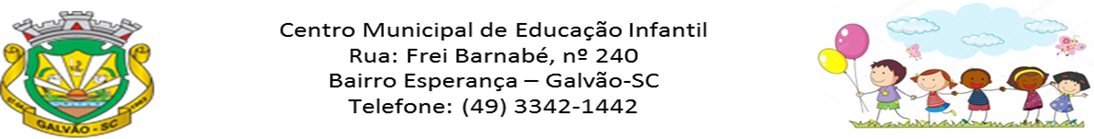 APOSTILA ESCOLAR REFERENTE À SEGUNDA QUINZENA DE AGOSTO.             TURMAS: PRÉ I MATUTINO E VESPERTINO.                                                                 PROFESSORAS: DILCE CADORE                                                                      LOVAINE BORELLA WOSNES. ALUNO(A).......................................................................................... 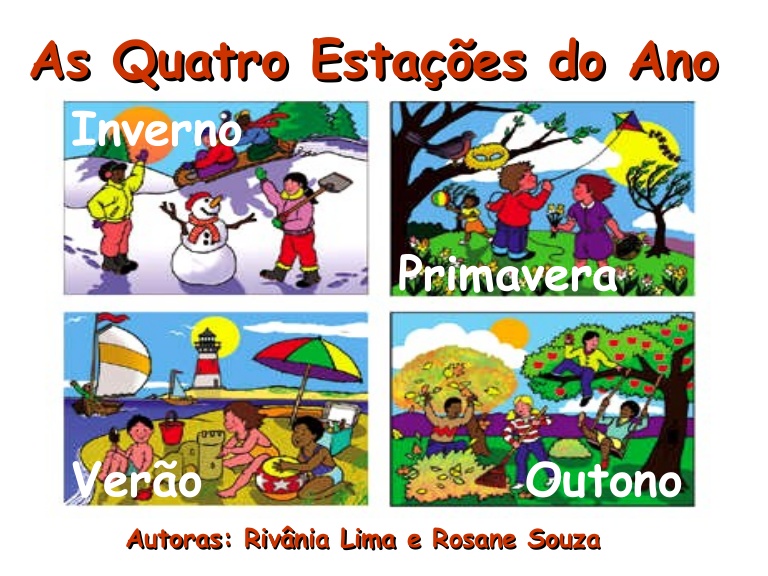 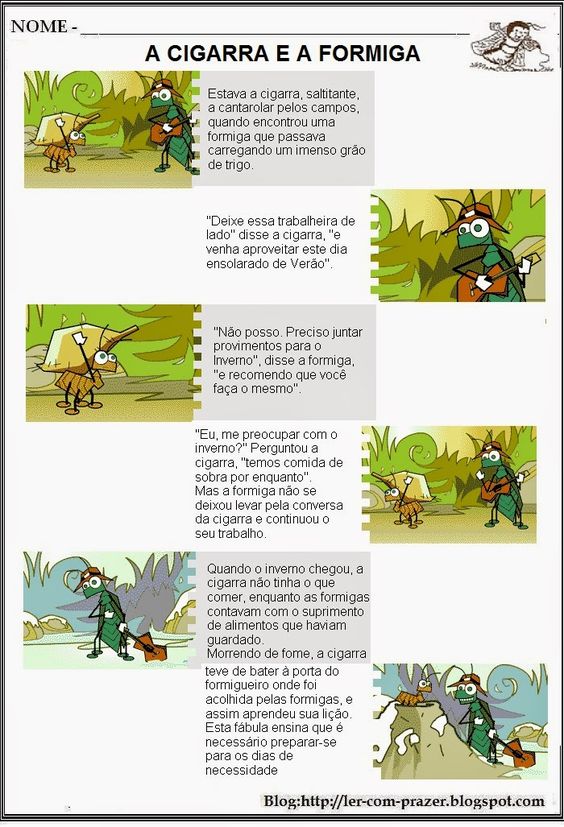 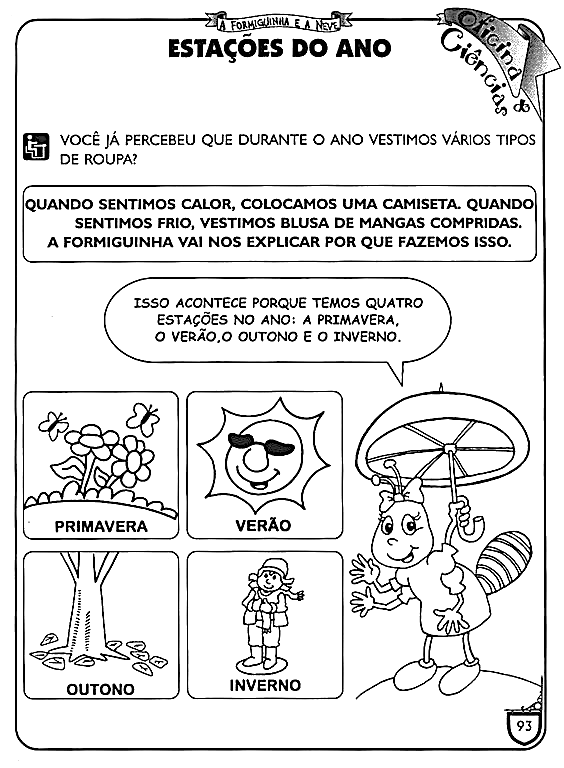 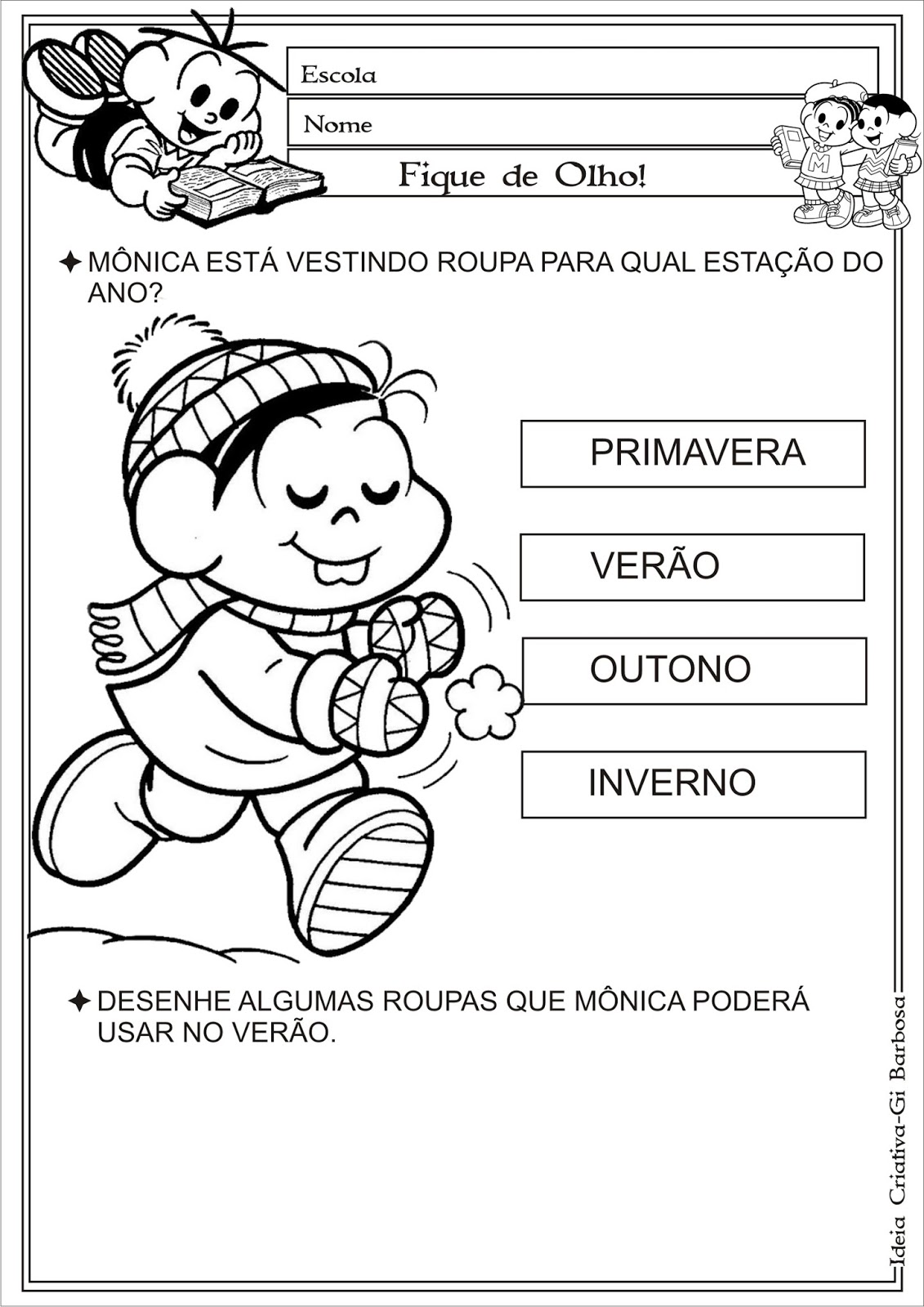 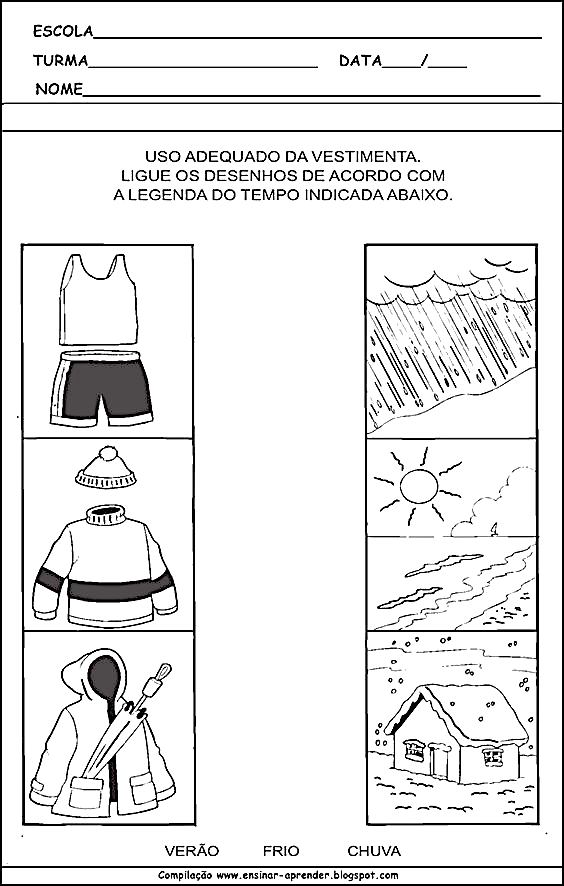 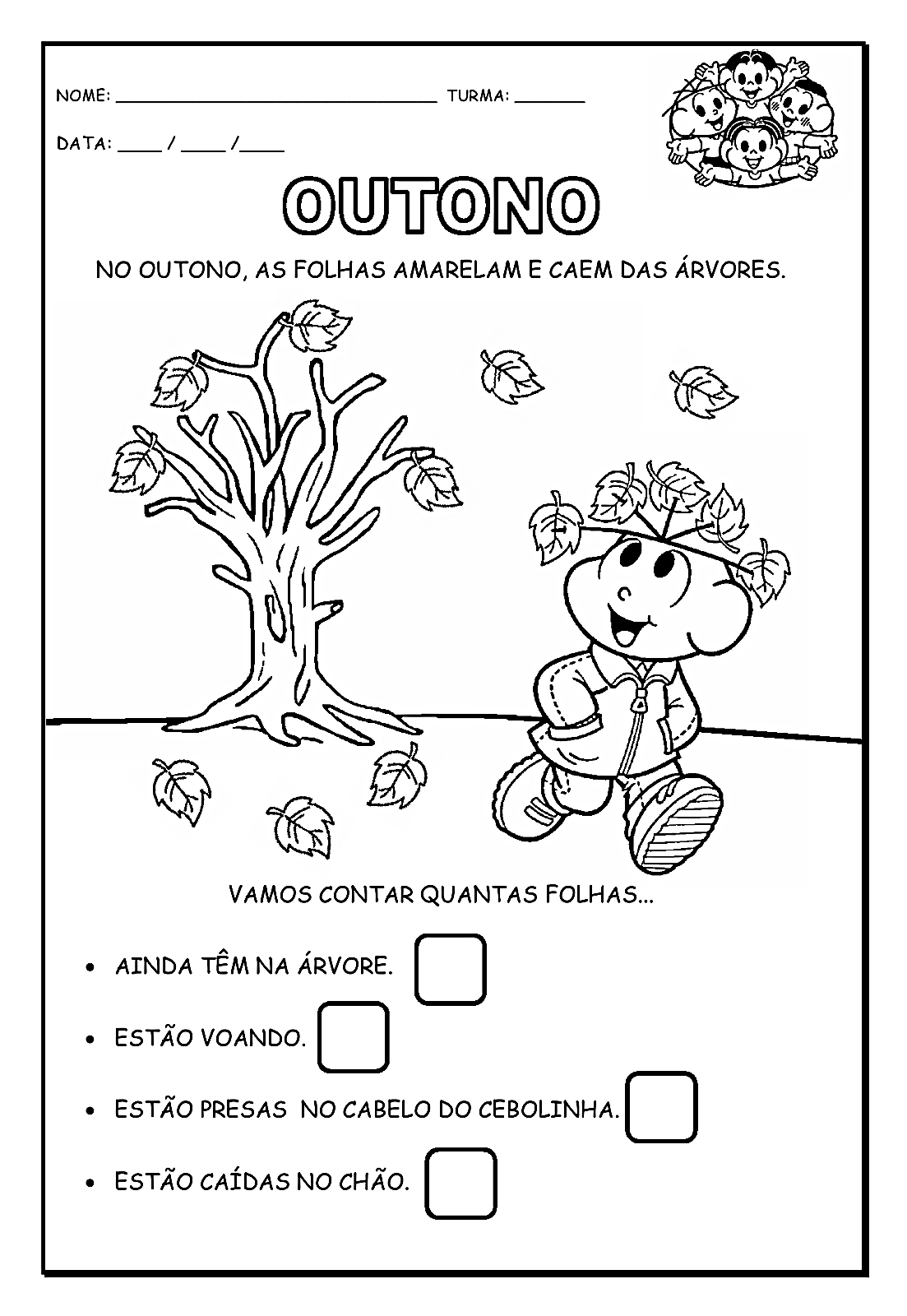 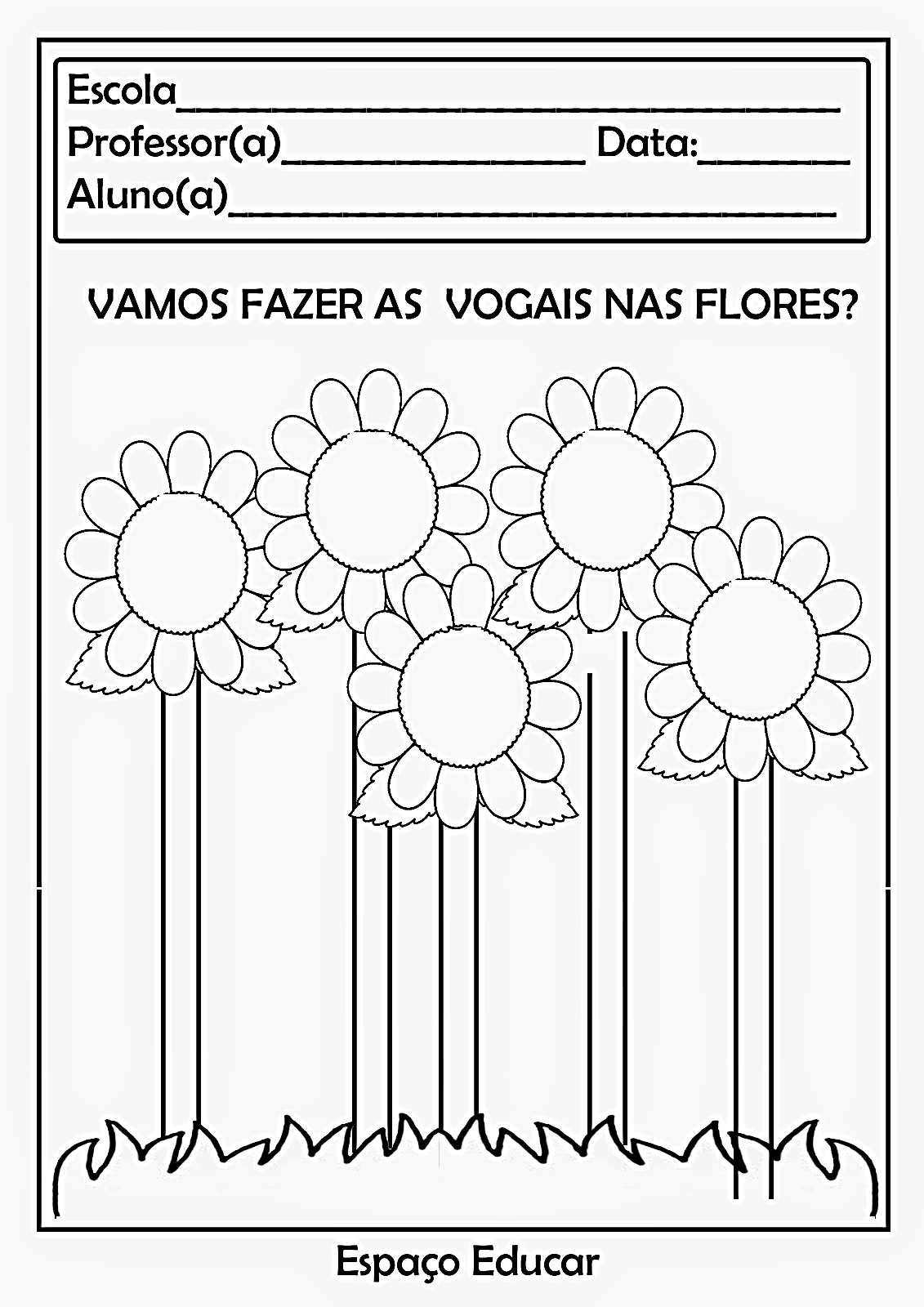 ATIVIDADE DE INGLÊSTEACHER: RENARA LOUREIRO NAME: ____________________________________________________GRADE: PRÉ I 1- HI, KIDS! NESSA APOSTILA NOSSA EXPERIÊNCIA QUER QUE VOCÊ SE DIVIRTA MUITO, DANCE E CANTE. LEMBRA DESSA MÚSICA? LET’S GO! LINK DA MÚSICA: https://www.youtube.com/watch?v=l4WNrvVjiTw 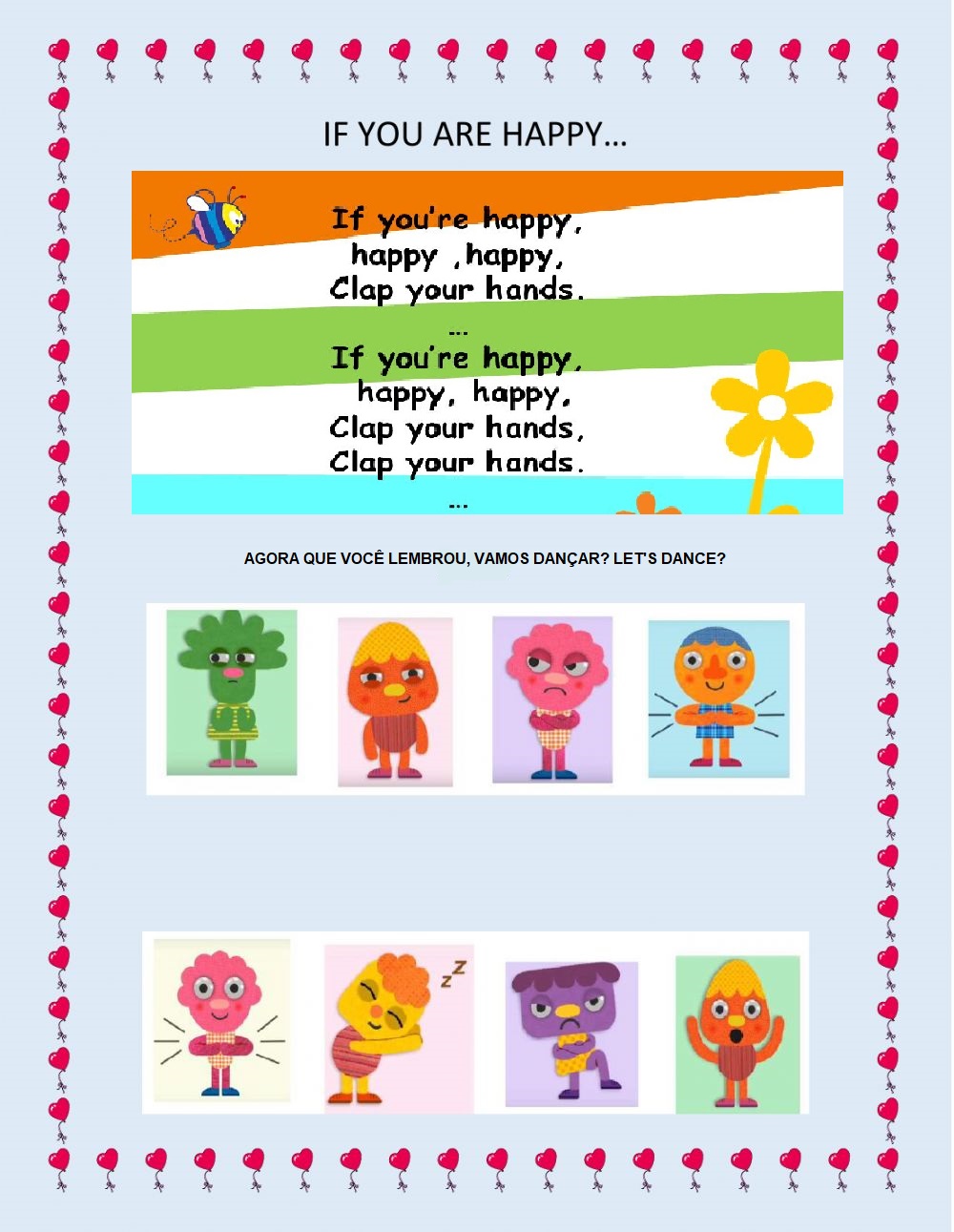  LEMBREM DE REGISTRAR E MANDAR PARA A TEACHER, ESTOU COM MUITAS SAUDADES, KISSES!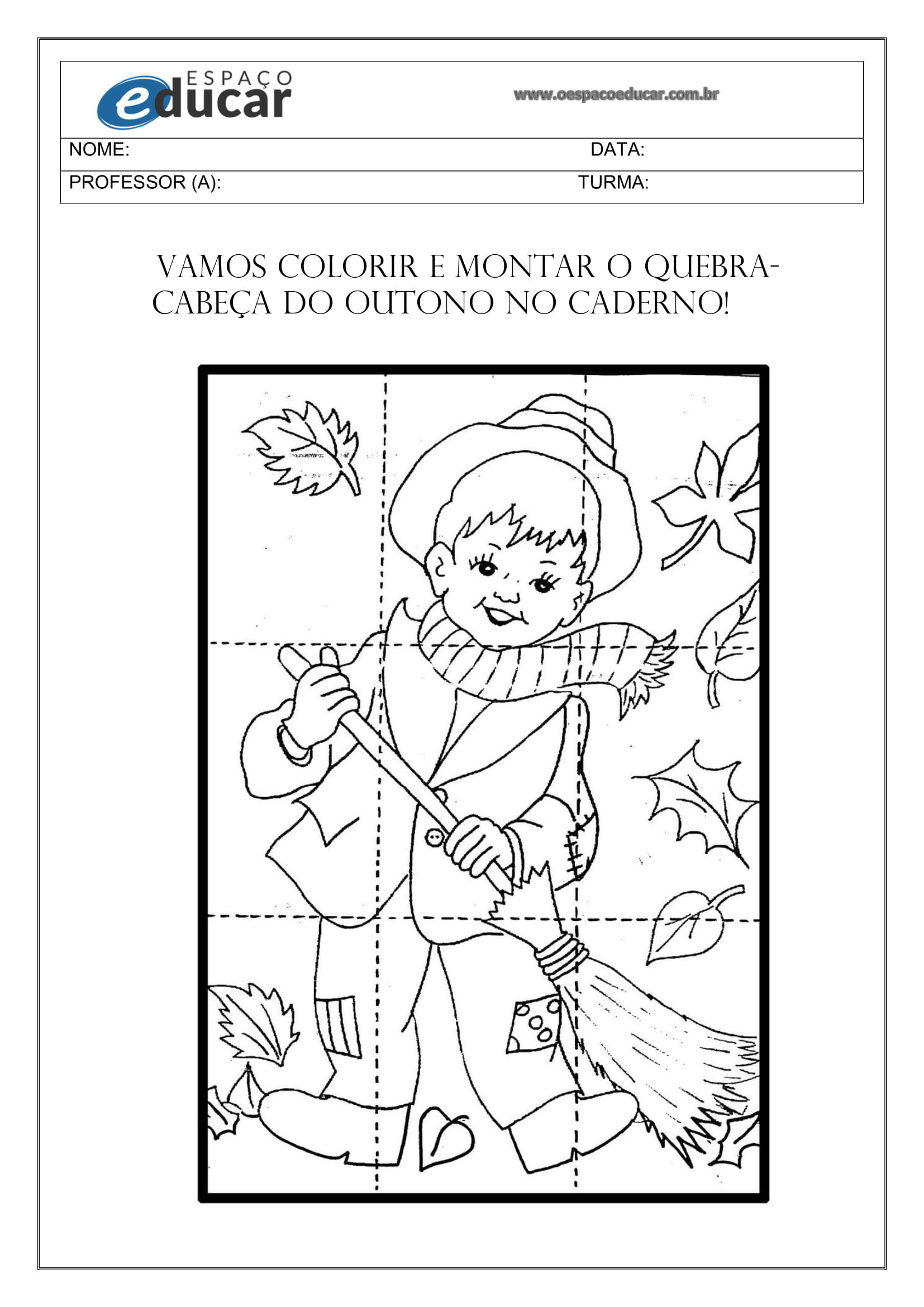 